Wzmacniacze homodynowe (lock-in)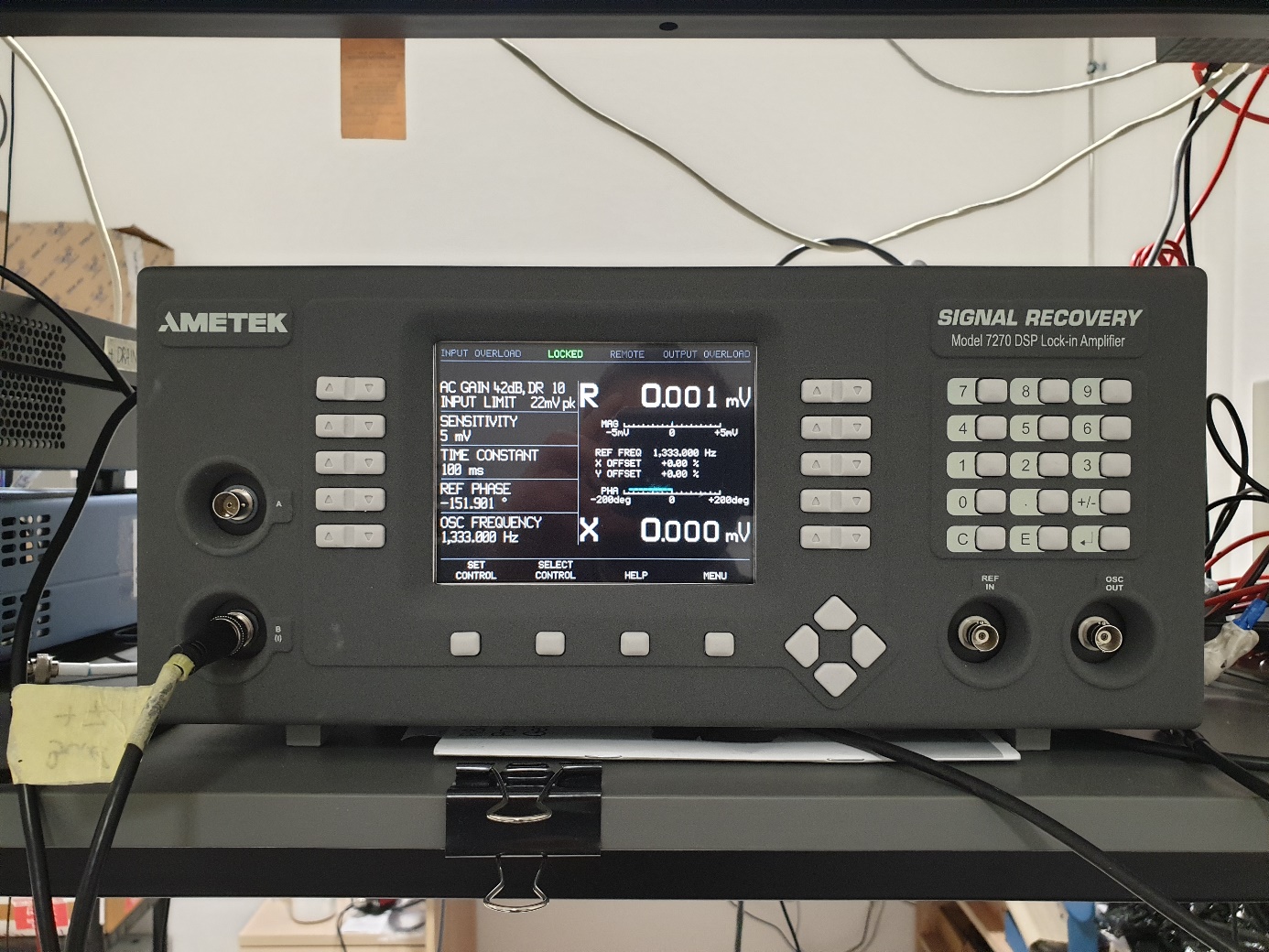 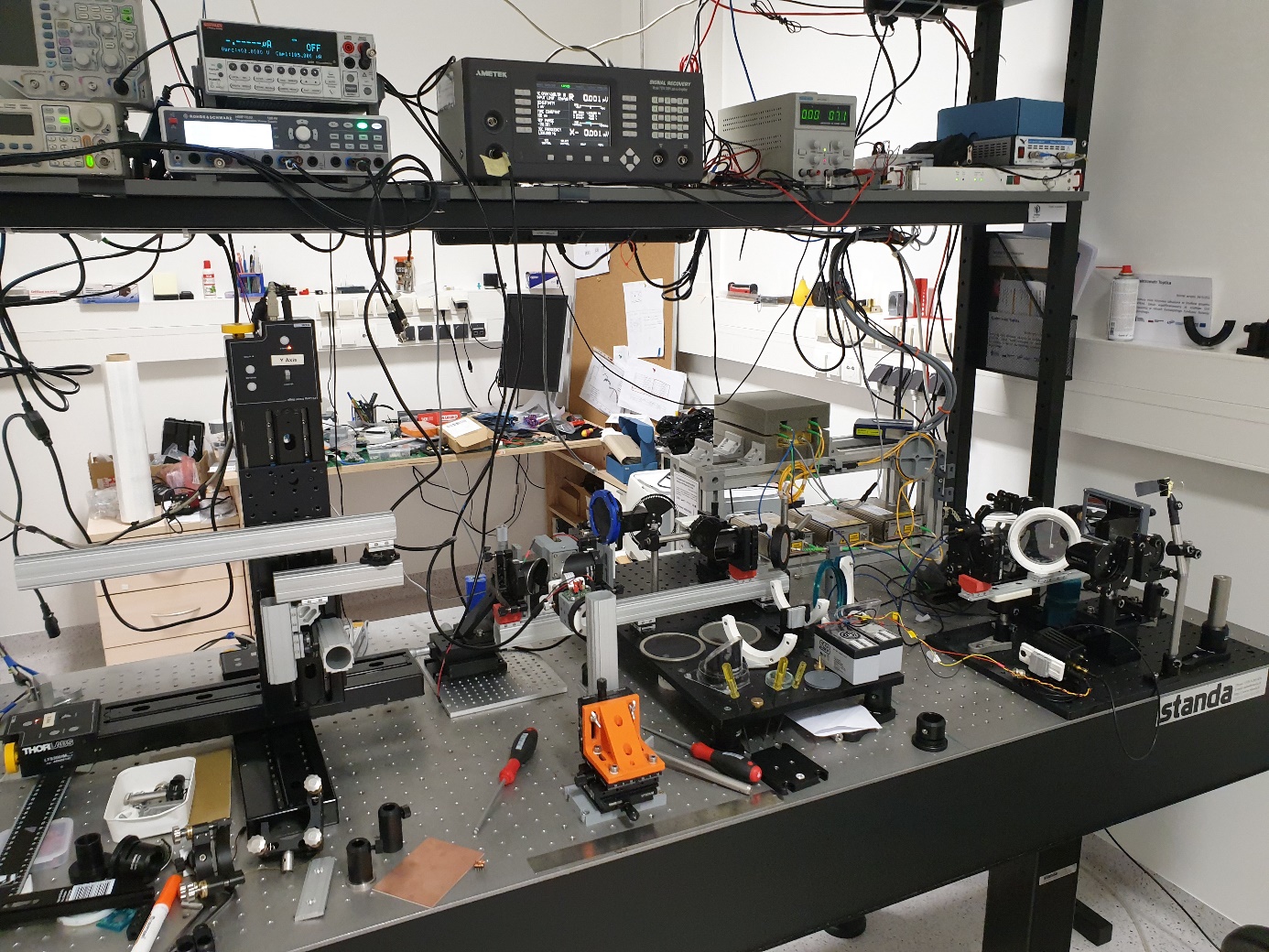 